Z A T W I E R D Z A M	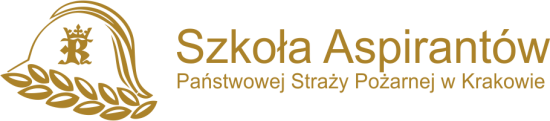 .................................... WK-I.2370.25.4.2020SPECYFIKACJA ISTOTNYCH WARUNKÓW ZAMÓWIENIA (SIWZ)W POSTĘPOWANIU O UDZIELENIE ZAMÓWIENIA PUBLICZNEGO PROWADZONEGO W TRYBIE PRZETARGU NIEOGRANICZONEGO PN.:Postępowanie jest prowadzone zgodnie z przepisami ustawy z dnia 29 stycznia 2004 r. Prawo zamówień publicznych (t.j. Dz.U. 2019 poz. 1843 ze zm.).Kraków, dnia  03.12.2020 r.SPIS TREŚCIPrzedmiot ZAMÓWIENIA	3Informacje o Zamawiającym	3Tryb UDZIELENIA ZAMÓWIENIA	3sposób POROZUMIEWANIA SIĘ ORAZ UDZIELANIA WYJAŚNIEŃ	4Warunki udziału w postępowaniu, DOKUMENTY WYMAGANE W CELU POTWIERDZENIA WARUNKÓW UDZIAŁU	4Wykaz dokumentów, jakie mają dostarczyć Wykonawcy	5Oferta	7Składanie i otwarcie ofert	9tryb sprawdzenia spełnienia warunków przez Wykonawcę	10Metodyka oceny ofert	10Sposób poprawienia błędów w ofercie	11INFORMACJA O wynikACH postępowania	11Zabezpieczenie wykonania umowy	11Tryb udostępniania dokumentacji, ofert I UMÓW	12Warunki zawarcia umowy - Zmiany w umowie	12RODO	13Uwagi końcowe	14Załącznik Nr 1.1	15Załącznik Nr 1.2	16Załącznik Nr 2	17Załącznik Nr 3	24Załącznik Nr 4	26Załącznik Nr 5	28Załącznik Nr 6	30Rozdział IPrzedmiot ZAMÓWIENIANazwa nadana zamówieniu: Dostawa butów oraz letnich rękawiczek skórzanych dla kompanii  Szkoły Aspirantów Państwowej Straży Pożarnej w Krakowie.Przedmiot zamówienia: Przedmiotem zamówienia jest dostawa butów oraz letnich rękawiczek skórzanych dla kompanii Szkoły Aspirantów Państwowej Straży Pożarnej w Krakowie.Numer sprawy: WK-I.2370.25.2020.Warunki płatności: Termin zapłaty faktury po dostawie i odbiorze faktycznym przedmiotu dostawy wynosić będzie do 30 dni od daty doręczenia zamawiającemu.Postępowanie podzielone jest na części:CZĘŚĆ 1Nazwa nadana zamówieniu: Dostawa butów z opinaczem dla kompanii honorowej Szkoły Aspirantów Państwowej Straży Pożarnej w Krakowie.Przedmiot zamówienia: Przedmiotem zamówienia jest dostawa butów z opinaczem dla kompanii honorowej Szkoły Aspirantów Państwowej Straży Pożarnej w Krakowie.Oznaczenie przedmiotu zamówienia wg CPV: 18815000-5 Buty; Okres gwarancji minimum 12 m-cy.Szczegółowy opis przedmiotu zamówienia zamawiający dołącza do siwz jako załącznik 1.1.CZĘŚĆ 2Nazwa nadana zamówieniu: Dostawa letnich rękawiczek skórzanych dla kompanii honorowej Szkoły Aspirantów Państwowej Straży Pożarnej w Krakowie.Przedmiot zamówienia: Przedmiotem zamówienia jest dostawa letnich rękawiczek skórzanych dla kompanii honorowej Szkoły Aspirantów Państwowej Straży Pożarnej w Krakowie.Oznaczenie przedmiotu zamówienia wg CPV: 18424000-7 Rękawice;Okres gwarancji minimum 12 m-cy.Szczegółowy opis przedmiotu zamówienia zamawiający dołącza do SIWZ jako załącznik 1.2.Każda ze wskazanych powyżej części zamówienia określana będzie dalej mianem „zadania”.Każdy wykonawca może złożyć ofertę na wybrane przez siebie zadanie/zadania.Każde zadanie będzie oceniane oddzielnie i traktowane jako odrębne postępowanie.Na każde zadanie zamawiający zawrze odrębną umowę.Rozdział IIInformacje o ZamawiającymZamawiający:Nazwa:	Szkoła Aspirantów Państwowej Straży PożarnejAdres:	os. Zgody 18, 31-951 KrakówNIP:	678-002-92-86	REGON:	000173427	Internet:	www.sapsp.plTel.:	12-681-97-00	Fax.:	12-681-97-09	E-mail: 	szkola@sapsp.plRozdział IIITryb UDZIELENIA ZAMÓWIENIANiniejsze postępowanie prowadzone jest w trybie przetargu nieograniczonego na podstawie art. 39 i nast. ustawy z dnia 29 stycznia 2004 r. Prawo Zamówień Publicznych (t.j. Dz.U. 2019 poz. 1843 ze zm.) zwanej dalej „ustawą”.Wartość zamówienia nie przekracza równowartości kwoty określonej w przepisach wykonawczych wydanych na podstawie art. 11. ust. 8 ustawy.W zakresie nieuregulowanym niniejszą Specyfikacją Istotnych Warunków Zamówienia, zwaną dalej „SIWZ”, zastosowanie mają przepisy ustawy.Zamawiający przewiduje możliwość unieważnienia postępowania o udzielenie zamówienia na podstawie art. 93 ust 1a pkt. 1) ustawy, jeżeli środki które zamawiający zamierzał przeznaczyć na sfinansowanie całości zamówienia, nie zostaną mu przyznane.Rozdział IVsposób POROZUMIEWANIA SIĘ ORAZ UDZIELANIA WYJAŚNIEŃSposób porozumiewania się stron.Wszelkie oświadczenia, wnioski, zawiadomienia, informacje oraz ofertę, wykonawca adresuje:Szkoła Aspirantów Państwowej Straży Pożarnej, 31-951 Kraków, os. Zgody 18(sekretariat Komendanta Szkoły pokój 200, II piętro, bud. A)Zamawiający wymaga, aby wszelkie oświadczenia oraz dokumenty w postępowaniu były kierowane wyłącznie na adres podany w SIWZ i opatrzone zostały numerem sprawy.Wszelkie oświadczenia, wnioski, zawiadomienia oraz inne informacje zamawiający oraz wykonawcy będą przekazywać drogą elektroniczną /pocztą elektroniczną/ lub faxem oraz pisemnie za wyjątkiem oferty, umowy oraz oświadczeń i dokumentów wymienionych w rozdziałach V, VI i VII niniejszej SIWZ - również w przypadku ich złożenia w wyniku wezwania, o którym mowa w art. 26 ust. 3 ustawy dla których Prawodawca przewidział wyłącznie formę pisemną.Wszelkie zawiadomienia, oświadczenia, wnioski oraz informacje przekazane za pomocą faksu lub w formie elektronicznej wymagają na żądanie każdej ze stron niezwłocznego potwierdzenia faktu ich otrzymania.Zamawiający informuje, że przepisy ustawy nie pozwalają na jakikolwiek inny kontakt - zarówno z zamawiającym jak i osobami uprawnionymi do porozumiewania się z wykonawcami - niż wskazanymi w niniejszym rozdziale SIWZ. Oznacza to, że zamawiający nie będzie reagował na inne formy kontaktowania się z nim, w szczególności na kontakt telefoniczny lub/i osobisty w swojej siedzibie.Osoby uprawnione do porozumiewania się z wykonawcami są:w sprawach związanych z przedmiotem zamówienia: mł. kpt. Piotr Kruczek, st. asp. Krzysztof Kowal;w sprawach związanych z SIWZ: asp. Paweł Zelek.Sposób udzielania wyjaśnień dotyczących treści SIWZ.Wykonawca może zwrócić się do zamawiającego o wyjaśnienie treści SIWZ.Zamawiający nie przewiduje możliwości zorganizowania zebrania, o którym mowa w art. 38 ust. 3 ustawy z wykonawcami.Zamawiający udzieli wyjaśnień wykonawcy niezwłocznie, jednak nie później niż na 2 dni przed upływem terminu składania ofert. Pod warunkiem, że wniosek wpłynie do zamawiającego nie później niż do końca dnia, w którym upływa połowa wyznaczonego terminu składania ofert.Jeżeli wniosek o wyjaśnienie treści SIWZ wpłynie po upływie terminu składania wniosku, o którym mowa w pkt 3.1, lub dotyczy udzielonych wyjaśnień, zamawiający może udzielić wyjaśnień albo pozostawić wniosek bez rozpatrywania.W uzasadnionych przypadkach zamawiający może przed upływem terminu składania ofert zmienić treść SIWZ. Dokonaną zmianę treści specyfikacji zamawiający udostępni na stronie internetowej zamawiającego.Treść zapytań wraz z wyjaśnieniami zamawiający przekaże wykonawcom, którym przekazał SIWZ, bez ujawniania źródła zapytania, oraz udostępni na stronie internetowej zamawiającego.W przypadku rozbieżności pomiędzy treścią SIWZ, a treścią wyjaśnień, jako obowiązującą należy przyjąć treść pisma zawierającego późniejsze oświadczenie zamawiającego.W uzasadnionych przypadkach zamawiający może przed upływem terminu składania ofert zmienić treść SIWZ. Dokonaną zmianę treści specyfikacji zamawiający udostępnia na stronie internetowej.Rozdział VWarunki udziału w postępowaniu, DOKUMENTY WYMAGANE W CELU POTWIERDZENIA WARUNKÓW UDZIAŁUO udzielenie zamówienia mogą ubiegać się wykonawcy, spełniający warunki określone w art. 22 ust. 1 ustawy, tj. którzy:nie podlegają wykluczeniu; spełniają warunki udziału w postępowaniu, dotyczące:kompetencji lub uprawnień do prowadzenia określonej działalności zawodowej, o ile wynika to z odrębnych przepisów - zamawiający nie wyznacza szczegółowego warunku w tym zakresie,sytuacji ekonomicznej lub finansowej - zamawiający nie wyznacza szczegółowego warunku w tym zakresie,zdolności technicznej lub zawodowej - zamawiający nie wyznacza szczegółowego warunku w tym zakresie.W celu potwierdzenia spełnienia warunku określonego ust. 1, wykonawca zobowiązany jest do oferty dołączyć „oświadczenie” - zgodnie ze wzorem stanowiącym załącznik nr 4 do SIWZ. Wykonawca może w celu potwierdzenia spełniania warunków udziału w postępowaniu lub jego części, polegać na zdolnościach technicznych lub zawodowych innych podmiotów, niezależnie od charakteru prawnego łączących go z nim stosunków prawnych.Wykonawca, który polega na zdolnościach lub sytuacji innych podmiotów, musi udowodnić zamawiającemu, że realizując zamówienie, będzie dysponował niezbędnymi zasobami tych podmiotów, w szczególności przedstawiając zobowiązanie tych podmiotów do oddania mu do dyspozycji niezbędnych zasobów na potrzeby realizacji zamówienia.Zamawiający ocenia, czy udostępniane wykonawcy przez inne podmioty zdolności techniczne lub zawodowe, pozwalają na wykazanie przez wykonawcę spełniania warunków udziału w postępowaniu oraz bada, czy nie zachodzą wobec tego podmiotu podstawy wykluczenia.Wykonawca, który polega na sytuacji finansowej lub ekonomicznej innych podmiotów, odpowiada solidarnie z podmiotem, który zobowiązał się do udostępnienia zasobów, za szkodę podniesioną przez zamawiającego powstałą wskutek nieudostępnienia tych zasobów, chyba że za nieudostępnienie zasobów nie ponosi winy.Jeżeli zdolności techniczne lub zawodowe, podmiotu, o którym mowa w ust. 1 pkt. 2 lit. c, nie potwierdzają spełnienia przez wykonawcę warunków udziału w postępowaniu lub zachodzą wobec tych podmiotów podstawy wykluczenia, zamawiający żąda, aby wykonawca w terminie określonym przez zamawiającego zastąpił ten podmiot innym podmiotem lub podmiotami lub zobowiązał się do osobistego wykonania zamówienia, jeżeli wykaże zdolności techniczne lub zawodowe.Zamawiający może, na każdym etapie postępowania, uznać, że wykonawca nie posiada wymaganych zdolności, jeżeli zaangażowanie zasobów technicznych lub zawodowych wykonawcy w inne przedsięwzięcia gospodarcze wykonawcy może mieć negatywny wpływ na realizację zamówienia.Jeżeli wykaz, oświadczenia lub inne złożone przez wykonawcę dokumenty będą budzić wątpliwości zamawiającego, może on zwrócić się bezpośrednio do właściwego podmiotu, na rzecz którego dostawa była wykonana, o dodatkowe informacje lub dokumenty w tym zakresie.Jeżeli z uzasadnionej przyczyny wykonawca nie może złożyć wymaganych przez zamawiającego dokumentów, o których mowa w ust. 1 pkt 2 lit c), zamawiający dopuszcza złożenie przez wykonawcę innych odpowiednich dokumentów w celu potwierdzenia spełniania warunków udziału w postępowaniu dotyczących zdolności technicznej lub zawodowej.Rozdział VIWykaz dokumentów, jakie mają dostarczyć WykonawcyDokumenty jakie mają dostarczyć wykonawcy w celu potwierdzenia spełnienia warunków udziału w postępowaniu oraz nie podlegania wykluczeniu.W zakresie wstępnego potwierdzenia spełnienia przez wykonawcę warunków udziału w postępowaniu oraz braku podstaw do wykluczenia wykonawca przedkłada wraz z ofertą „Oświadczenie” - zgodnie ze wzorem stanowiącym załącznik nr 4 i 5 do SIWZ.W celu potwierdzenia braku podstaw wykluczenia wykonawcy z udziału w postępowaniu zamawiający żąda:odpisu z właściwego rejestru lub z centralnej ewidencji i informacji o działalności gospodarczej, jeżeli odrębne przepisy wymagają wpisu do rejestru lub ewidencji, w celu potwierdzenia braku podstaw wykluczenia na podstawie art. 24 ust. 5 pkt 1 ustawy;oświadczenia wykonawcy o przynależności albo braku przynależności do tej samej grupy kapitałowej; w przypadku przynależności do tej samej grupy kapitałowej wykonawca może złożyć wraz z oświadczeniem dokumenty bądź informacje potwierdzające, że powiązania z innym wykonawcą nie prowadzą do zakłócenia konkurencji w postępowaniu.Wykonawca, w terminie 3 dni od zamieszczenia na stronie internetowej informacji, o której mowa w art. 86 ust. 5 ustawy, przekazuje zamawiającemu oświadczenie o przynależności lub braku przynależności do tej samej grupy kapitałowej, o której mowa w art. 24 ust. 1 pkt. 23. Wraz ze złożeniem oświadczenia, wykonawca może przedstawić dowody, że powiązania z innym wykonawcą nie prowadzą do zakłócenia konkurencji w postępowaniu o udzielenie zamówienia - zgodnie ze wzorem stanowiącym załącznik nr 6 do SIWZ.Informacje dodatkowe dla wykonawców, dotyczące dokumentów.Jeżeli wykonawca ma siedzibę lub miejsce zamieszkania poza terytorium Rzeczypospolitej Polskiej, zamiast dokumentów, o których mowa w ust. 1 pkt 1.2., ppkt 1 - składa dokument lub dokumenty wystawione w kraju, w którym wykonawca ma siedzibę lub miejsce zamieszkania, potwierdzające odpowiednio, że nie otwarto jego likwidacji ani nie ogłoszono upadłości.Jeżeli w kraju, w którym wykonawca ma siedzibę lub miejsce zamieszkania lub miejsce zamieszkania ma osoba, której dokument dotyczy, nie wydaje się dokumentów, o których mowa w ust. 2 pkt 1), zastępuje się je dokumentem zawierającym odpowiednio oświadczenie wykonawcy, ze wskazaniem osoby albo osób uprawnionych do jego reprezentacji, lub oświadczenie osoby, której dokument miał dotyczyć, złożone przed notariuszem lub przed organem sądowym, administracyjnym albo organem samorządu zawodowego lub gospodarczego właściwym ze względu na siedzibę lub miejsce zamieszkania wykonawcy lub miejsce zamieszkania tej osoby.W przypadku wątpliwości co do treści dokumentu złożonego przez wykonawcę, zamawiający może zwrócić się do właściwych organów kraju, w którym miejsce zamieszkania ma osoba, której dokument dotyczy, o udzielenie niezbędnych informacji dotyczących tego dokumentu.W celu oceny czy wykonawca polegając na zdolnościach lub sytuacji innych podmiotów na zasadach określonych w art. 22a ustawy, będzie dysponował niezbędnymi zasobami w stopniu umożliwiającym należyte wykonanie zamówienia publicznego oraz oceny, czy stosunek łączący wykonawcę z tymi podmiotami gwarantuje rzeczywisty dostęp do ich zasobów, zamawiający żąda dokumentów, które określają w szczególności:zakres dostępnych wykonawcy zasobów innego podmiotu;sposób wykorzystania zasobów innego podmiotu, przez wykonawcę, przy wykonywaniu zamówienia publicznego;zakres i okres udziału innego podmiotu przy wykonywaniu zamówienia publicznego;czy podmiot, na zdolnościach którego wykonawca polega w odniesieniu do warunków udziału w postępowaniu dotyczących wykształcenia, kwalifikacji zawodowych lub doświadczenia, zrealizuje usługi, których wskazane zdolności dotyczą.Zamawiający żąda od wykonawcy, który polega na zdolnościach lub sytuacji innych podmiotów na zasadach określonych w art. 22a ustawy, przedstawienia w odniesieniu do tych podmiotów dokumentów wymienionych w ust. 1 pkt 1.2.Zamawiający żąda od wykonawcy przedstawienia dokumentów wymienionych w ust. 1 pkt. 1.2, dotyczących podwykonawcy, któremu zamierza powierzyć wykonanie części zamówienia, a który nie jest podmiotem, na którego zdolnościach lub sytuacji wykonawca polega na zasadach określonych w art. 22a ustawy.W przypadku wskazania przez wykonawcę dostępności oświadczeń lub dokumentów, o których mowa w Rozdziale VI, w formie elektronicznej pod określonymi adresami internetowymi ogólnodostępnych i bezpłatnych baz danych, zamawiający pobiera samodzielnie z tych baz danych wskazane przez wykonawcę oświadczenia lub dokumenty.W przypadku wskazania przez wykonawcę oświadczeń lub dokumentów, o których mowa w Rozdziale VI, które znajdują się w posiadaniu zamawiającego, w szczególności oświadczeń lub dokumentów przechowywanych przez zamawiającego zgodnie z art. 97 ust. 1 ustawy, zamawiający w celu potwierdzenia okoliczności, o których mowa w art. 25 ust. 1 pkt 1 i 3 ustawy, korzysta z posiadanych oświadczeń lub dokumentów, o ile są one aktualne.Oświadczenia, o których mowa w SIWZ dotyczące wykonawcy i innych podmiotów, na których zdolnościach lub sytuacji polega wykonawca na zasadach określonych w art. 22a ustawy oraz dotyczące podwykonawców, składane są w oryginale.Dokumenty lub oświadczenia, o których mowa w SIWZ, składane są w oryginale lub kopii poświadczonej za zgodność z oryginałem.Poświadczenie za zgodność z oryginałem następuje przez opatrzenie kopii dokumentu lub kopii oświadczenia, sporządzonych w postaci papierowej, własnoręcznym podpisem.Poświadczenia za zgodność z oryginałem dokonuje odpowiednio wykonawca, podmiot, na którego zdolnościach lub sytuacji polega wykonawca, wykonawcy wspólnie ubiegający się o udzielenie zamówienia publicznego albo podwykonawca, w zakresie dokumentów lub oświadczeń, które każdego z nich dotyczą.Zamawiający może żądać przedstawienia oryginału lub notarialnie poświadczonej kopii dokumentów lub oświadczeń, o których mowa w rozporządzeniu, wyłącznie wtedy, gdy złożona kopia jest nieczytelna lub budzi wątpliwości co do jej prawdziwości.Oferta musi być sporządzona w języku polskim. Dokumenty lub oświadczenia sporządzone w języku obcym są składane wraz z tłumaczeniem na język polski.Oferta musi być sporządzona w języku polskim. Dokumenty sporządzone w języku obcym są składane wraz z tłumaczeniem na język polski.Zamawiający żąda od wykonawcy przedstawienia tłumaczenia na język polski wskazanych przez wykonawcę i pobranych samodzielnie przez zamawiającego dokumentów.Jeżeli wykonawca nie złożył oświadczenia, o którym mowa w art. 25a ust. 1 ustawy, oświadczeń lub dokumentów potwierdzających okoliczności, o których mowa w art. 25 ust. 1 ustawy, lub innych dokumentów niezbędnych do przeprowadzenia postępowania, oświadczenia lub dokumenty są niekompletne, zawierają błędy lub budzą wskazane przez zamawiającego wątpliwości, zamawiający wzywa do ich złożenia, uzupełnienia lub poprawienia lub do udzielania wyjaśnień w terminie przez siebie wskazanym, chyba że mimo ich złożenia, uzupełnienia lub poprawienia lub udzielenia wyjaśnień oferta wykonawcy podlega odrzuceniu albo konieczne byłoby unieważnienie postępowania. Jeżeli wykonawca nie złożył wymaganych pełnomocnictw albo złożył wadliwe pełnomocnictwa, zamawiający wzywa do ich złożenia w terminie przez siebie wskazanym, chyba że mimo ich złożenia oferta wykonawcy podlega odrzuceniu albo konieczne byłoby unieważnienie postępowania.Wykonawca nie jest obowiązany do złożenia oświadczeń lub dokumentów potwierdzających okoliczności, o których mowa w art. 25 ust. 1 pkt 1 i 3, jeżeli zamawiający posiada oświadczenia lub dokumenty dotyczące tego wykonawcy lub może je uzyskać za pomocą bezpłatnych i ogólnodostępnych baz danych, w szczególności rejestrów publicznych w rozumieniu ustawy z dnia 17 lutego 2005 r. o informatyzacji działalności podmiotów realizujących zadania publiczne (Dz.U. 2019 poz. 700, 730, 848 i 1590).Pozostałe dokumenty które moją dostarczyć wykonawcy:W celu potwierdzenia, że oferowana dostawa odpowiada wymaganiom zamawiającego, zamawiający żąda dołączenia do oferty: Zamawiający nie wyznacza szczegółowego warunku w tym zakresie.Rozdział VIIOfertaDokumenty, które składają się na ofertę.Dokumenty, o których mowa w Rozdziale V i VI SIWZ.„Formularz ofertowy” zgodnie ze wzorem stanowiącym załącznik nr 3 do SIWZ.Opis sposobu przygotowania oferty.Oferta winna posiadać formę pisemną i być napisana na maszynie do pisania/komputerze lub inną trwałą czytelną techniką oraz podpisana przez osobę/osoby fizyczne (wykonawca) lub jej pełnomocnika/pełnomocników lub osoby uprawnione do reprezentacji osoby prawnej lub jednostki organizacyjnej nieposiadającej osobowości prawnej.Miejsca w ofercie, w których wykonawca naniósł poprawki winny być podpisane/parafowane przez osobę/osoby podpisujące ofertę. Jeżeli ofertę podpisuje więcej niż jedna osoba, to wszystkie miejsca, w których wykonawca naniósł poprawki powinny być podpisane/parafowane przez te osoby.Oferta podpisana przez osobę/osoby nieuprawnione zostanie uznana za nieważną. wykonawca zobowiązany jest załączyć do oferty dokumenty wskazujące na uprawnienie osoby/osób podpisujących ofertę do jej podpisania, o ile nie wynika to z załączonych dokumentów uprawniających do występowania w obrocie prawnym.Ofertę należy złożyć w nieprzejrzystym, zamkniętym opakowaniu/kopercie w siedzibie zamawiającego, w sposób gwarantujący zachowanie poufności jej treści oraz zabezpieczający jej nienaruszalność do terminu otwarcia ofert.Opakowanie/koperta powinna być opatrzona nazwą i dokładnym adresem wykonawcy. Powinna zawierać wyraźne wskazanie adresata oraz powinna być oznaczona w następujący sposób:Jeżeli opakowanie/koperta nie będzie oznaczona w sposób wskazany w pkt 2.5., zamawiający nie będzie ponosić żadnej odpowiedzialności za zagubienie przesyłki lub przedwczesne otwarcie oferty.Koszty uczestnictwa w postępowaniu o udzielenie zamówienia, w tym opracowania i dostarczenia oferty obciążają wyłącznie wykonawcę.Opis sposobu obliczenia ceny oferty.Cena winna być obliczona w sposób wskazany w druku „Formularz ofertowy” (załącznik nr 3). Cena winna być określona wyłącznie w złotych polskich cyfrą/liczbą i słownie.W przypadku stwierdzenia błędu w obliczeniu ceny, oferta zostanie odrzucona. Za błędy w obliczeniu ceny zamawiający przyjmie omyłki popełnione przez wykonawcę, których poprawienie nie jest jednoznaczne.Zaokrąglenia do dwóch miejsc po przecinku nie będą traktowane jako błędy w obliczeniu ceny.Opis kryteriów oceny i ich znaczenie.Zamawiający wyznaczył następujące kryteria i ich znaczenie: cena 60%, okres gwarancji 40%.Zamiany oraz wycofanie oferty.Wykonawca może, przed upływem terminu do składania ofert zmienić ofertę. Zmiany oferty muszą zostać złożone w sposób określony w Rozdziale VII pkt 2 ppkt 2.4. i 2.5., oraz dodatkowo oznaczone słowem „ZMIANA”.Wykonawca może, przed upływem terminu do składania ofert wycofać ofertę. Oświadczenie o wycofaniu oferty musi zostać złożone w opakowaniu/kopercie, jak o tym stanowi w Rozdziale VII pkt 2 ppkt 2.4. i 2.5., oraz dodatkowo oznaczone słowem „WYCOFANIE”.Sposób postępowania z ofertami złożonymi po terminie.Zamawiający niezwłocznie zawiadomi wykonawcę o złożeniu oferty po terminie oraz zwraca ją po upływie terminu do wniesienia odwołania.Termin związania ofertą.Wykonawca będzie związany ofertą przez 30 dni od terminu składania ofert.Bieg terminu związania ofertą rozpoczyna się wraz z upływem terminu składania ofert.Wykonawca samodzielnie lub na wniosek zamawiającego może przedłużyć termin związania ofertą, z tym że zamawiający może tylko raz, co najmniej na 3 dni przed upływem terminu związania ofertą, zwrócić się do wykonawców o wyrażenie zgody na przedłużenie tego terminu o oznaczony okres, nie dłuższy jednak niż 60 dni.Wymagania dotyczące wadium.Zamawiający nie żąda wniesienia wadium.Oferty wspólne.Wykonawcy mogą wspólnie ubiegać się o udzielenie zamówienia.W przypadku wykonawców ubiegających się wspólnie o udzielenie zamówienia, wykonawcy ustanawiają pełnomocnika do reprezentowania ich w postępowaniu albo reprezentowania w postępowaniu i zawarcia umowy. Stosowne pełnomocnictwo należy dołączyć do oferty.W przypadku wspólnego ubiegania się o zamówienie przez wykonawców, oświadczenie składa każdy z wykonawców wspólnie ubiegających się o zamówienie. Dokumenty te muszą potwierdzać spełnianie warunków udziału w postępowaniu oraz brak podstaw wykluczenia w zakresie, w którym każdy z wykonawców wykazuje spełnianie warunków udziału w postępowaniu oraz brak podstaw wykluczenia.	Sposób utajnienia informacji zawartych w ofercie.Nie ujawnia się informacji stanowiących tajemnicę przedsiębiorstwa w rozumieniu przepisów o zwalczaniu nieuczciwej konkurencji, jeżeli wykonawca, nie później niż w terminie składania ofert, zastrzegł, że nie mogą być one udostępniane oraz wykazał, iż zastrzeżone informacje stanowią tajemnicę przedsiębiorstwa. Wykonawca nie może zastrzec informacji, o których mowa w art. 86 ust. 4 Ustawy.W celu zastrzeżenia informacji nie jawnych wykonawca zobowiązany jest dołączyć do oferty wystąpienie wykonawcy wraz z uzasadnieniem, o nie ujawnianie informacji stanowiących tajemnicę przedsiębiorstwa w rozumieniu przepisów o zwalczaniu nieuczciwej konkurencji.Dowody dotyczące zapewnienia bezpieczeństwa informacji niejawnych muszą spełniać wymagania wynikające z przepisów o ochronie informacji niejawnych. Zamawiający uznaje dokumenty uprawniające do dostępu do informacji niejawnych wydane przez inne państwa, jeżeli są równoważne poświadczeniu bezpieczeństwa o adekwatnej klauzuli tajności wydanemu zgodnie z przepisami o ochronie informacji niejawnych. Zamawiający może zwrócić się do właściwych organów o przedstawienie potwierdzenia, że poświadczenie bezpieczeństwa o adekwatnej klauzuli tajności wydane w innym państwie odpowiada poświadczeniu bezpieczeństwa o adekwatnej klauzuli tajności wydanemu zgodnie z przepisami o ochronie informacji niejawnych.Rozdział VIIISkładanie i otwarcie ofertSkładania i otwarcie ofert.Oferty należy składać w siedzibie zamawiającego tj.: Szkoła Aspirantów Państwowej Straży Pożarnej, os. Zgody 18, 31-951 Kraków - sekretariat Komendanta Szkoły, pokój 200, II piętro, bud. A, nie później niż do dnia 11.12.2020 r. do godz. 1200.Otwarcie ofert nastąpi w siedzibie zamawiającego tj.: Szkoła Aspirantów Państwowej Straży Pożarnej, os. Zgody 18, 31-951 Kraków, sala tradycji, II piętro, bud. A, w dniu 11.12.2020 r. o godz. 1215.Trybie otwarcia ofert.Otwarcie ofert jest jawne - wykonawcy mogą być obecni podczas otwierania ofert. Bezpośrednio przed otwarciem ofert zamawiający poda kwotę, jaką zamierza przeznaczyć na sfinansowanie zamówienia.Podczas otwarcia ofert zamawiający poda nazwy (firmy) oraz adresy wykonawców, a także informacje dotyczące ceny, terminu wykonania zamówienia, okresu gwarancji i warunków płatności zawartych w ofertach.Zamawiający niezwłocznie po otwarciu ofert zamieści na stronie internetowej informacje dotyczące:kwoty, jaką zamierza przeznaczyć na sfinansowanie zamówienia; firm oraz adresów wykonawców, którzy złożyli oferty w terminie; ceny, terminu wykonania zamówienia, okresu gwarancji i warunków płatności zawartych w ofertach.Rozdział IXtryb sprawdzenia spełnienia warunków przez WykonawcęOferty zostaną sprawdzone czy zostały sporządzone zgodnie z przepisami ustawy i SIWZ, a następnie ocenione przez komisję zgodnie z kryteriami i warunkami zawartymi w SIWZ.W toku badania i oceny ofert zamawiający może żądać od wykonawców wyjaśnień dotyczących treści złożonych ofert. Niedopuszczalne jest prowadzenie między zamawiającym a wykonawcą negocjacji dotyczących złożonej oferty oraz, z zastrzeżeniem art. 87 ust. 2 ustawy, dokonywanie jakiejkolwiek zmiany w jej treści.Rozdział XMetodyka oceny ofertWzory dla zadania nr 1 i 3:Cena: max 60 pkt, wg wzoru:najniższa cena brutto z ofert podlegających ocenieA = -------------------------------------------------------------- x 60 pkt.cena brutto oferty badanejUwaga:Cenę należy podać w formularzu: „formularz ofertowy” stanowiącym załącznik nr 3 do SIWZ z dokładnością do dwóch miejsc po przecinku. W uzasadnionych przypadkach zamawiający dopuszcza zaokrąglenia do większej ilości miejsc po przecinku.B. Okres gwarancji – max 40 pkt., wg wzoru:okres gwarancji oferty badanejB	=  ----------------------------------------------------------------------- x 40 pkt. 	maksymalny okres gwarancji z ofert podlegających ocenieUwaga: Okres gwarancji należy podać w miesiącach w formularzu: „formularz ofertowy” stanowiącym załącznik nr 3 do SIWZ.Jeżeli wykonawca poda w danym zadaniu różne okresy gwarancji dla poszczególnego asortymentu, zamawiający przyjmie do oceny najniższy z podanych okresów gwarancji.Jeżeli Wykonawca poda okres gwarancji w latach, Zamawiający przeliczy go na miesiące zgodnie z zasadą 1 rok = 12 miesięcy.Jeżeli wykonawca poda okres gwarancji w dniach, Zamawiajacy przeliczy go na miesiące zgodnie z zasadą: 31 dni = 1 miesiąc /terminy krótsze niż 31 dni Zamawiajacy przyjmie jako 0 miesiąca/.W przypadku nie podania przez Wykonawcę okresu gwarancji w formularzu „Formularz ofertowy”, ani w żadnym innym dokumencie w złożonej ofercie, Zamawiajacy przyjmie okres gwarancji 12 miesięcy. W przypadku podania przez Wykonawcę krótszego niż wymagany okres gwarancji, oferta Wykonawcy zostanie odrzucona na podstawie art. 89 ust.1 pkt 2 ustawy Prawo zamówień publicznych, jako niezgodną z SIWZ.Jeżeli Wykonawca poda okres gwarancji dłuższy niż 36 miesięcy, wówczas Zamawiający przyjmie do obliczenia maksymalny okres gwarancji jaki wymagał tj. 36 miesięcy.Jeżeli złożono ofertę, której wybór prowadziłby do powstania u zamawiającego obowiązku podatkowego zgodnie z przepisami o podatku od towarów i usług, zamawiający w celu oceny takiej oferty dolicza do przedstawionej w niej ceny podatek od towarów i usług, który miałby obowiązek rozliczyć zgodnie z tymi przepisami. Wykonawca, składając ofertę, informuje zamawiającego, czy wybór oferty będzie prowadzić do powstania u zamawiającego obowiązku podatkowego, wskazując nazwę (rodzaj) towaru lub usługi, których dostawa lub świadczenie będzie prowadzić do jego powstania, oraz wskazując ich wartość bez kwoty podatku.Oceny ofert zgodnie z kryteriami oceny ofert i wg metodyki oceny ofert dokona komisja powołana przed Komendanta Szkoły Aspirantów Państwowej Straży Pożarnej w Krakowie.Zamawiający zastosuje zaokrąglenie do dwóch miejsc po przecinku. W uzasadnionych przypadkach zamawiający dopuszcza zaokrąglenia do większej ilości miejsc po przecinku.Komisja wybierze ofertę najkorzystniejszą tzn. która przedstawi najkorzystniejszy bilans ceny i innych kryteriów, przez co należy rozumieć ofertę, która otrzyma największą liczbę punktów.Rozdział XISposób poprawienia błędów w ofercieZamawiający poprawia w ofercie niezwłocznie zawiadamiając o tym wykonawcę, którego oferta została poprawiona:oczywiste omyłki pisarskie,oczywiste omyłki rachunkowe, z uwzględnieniem konsekwencji rachunkowych dokonywanych poprawek,inne omyłki polegające na niezgodności oferty ze SIWZ, niepowodujące istotnych zmian w treści oferty.Zamawiający uzna, i poprawi, w szczególności:Omyłki wynikające z błędnie wyliczonego podatku VAT, przy założeniu, że stawka VAT została właściwie określona przez wykonawcę.Pozostałe przypadki, które będą jednoznacznie wskazywać na omyłkę, a sposób ich poprawienia będzie jednoznaczny.Rozdział XIIINFORMACJA O wynikACH postępowaniaZamawiający informuje niezwłocznie wszystkich wykonawców o:wyborze najkorzystniejszej oferty, podając nazwę albo imię i nazwisko, siedzibę albo miejsce zamieszkania i adres, jeżeli jest miejscem wykonywania działalności wykonawcy, którego ofertę wybrano, oraz nazwy albo imiona i nazwiska, siedziby albo miejsca zamieszkania i adresy, jeżeli są miejscami wykonywania działalności wykonawców, którzy złożyli oferty, a także punktację przyznaną ofertom w każdym kryterium oceny ofert i łączną punktację,wykonawcach, którzy zostali wykluczeni - wraz z wyjaśnieniem powodów, dla których dowody przedstawione przez wykonawcę, zamawiający uznał za niewystarczające, wykonawcach, których oferty zostały odrzucone, powodach odrzucenia oferty, a w przypadkach, o których mowa w art. 89 ust. 4 i 5 ustawy, braku równoważności lub braku spełniania wymagań dotyczących wydajności lub funkcjonalności, unieważnieniu postępowania podając uzasadnienie faktyczne i prawne. Zamawiający udostępni informacje, o których mowa w ust. 1 i pkt 1, na stronie internetowej.Zamawiający może nie ujawniać informacji, o których mowa w ust. 1, jeżeli ich ujawnienie byłoby sprzeczne z ważnym interesem publicznym.Rozdział XIIIZabezpieczenie wykonania umowyZamawiający żąda od wykonawcy zabezpieczenia należytego wykonania umowy, zwanego dalej „zabezpieczeniem”. Zabezpieczenie służy pokryciu roszczeń z tytułu niewykonania lub nienależytego wykonania umowy. Wykonawca, którego oferta zostanie wybrana, zobowiązany jest do wniesienia zabezpieczenia należytego wykonania umowy w wysokości 5% (pięciu procent) maksymalnej wartości przedmiotu umowy (zamówienia podstawowego oraz zamówień realizowanych na podstawie prawa opcji). Zabezpieczenie należy wnieść przed podpisaniem umowy.Zabezpieczenie może być wnoszone według wyboru wykonawcy w jednej lub w kilku formach o których mowa w art. 148 ust. 1 ustawy.Zamawiający nie wyraża zgody na wnoszenie zabezpieczenia w formach określonych w art. 148 ust 2 ustawy. Zabezpieczenie wnoszone w pieniądzu wykonawca wpłaca przelewem na rachunek bankowy zamawiającego tj.: NBP o/o Kraków nr 48 1010 1270 0060 0213 9120 0000.Jeżeli zabezpieczenie zostanie wniesione w pieniądzu, zamawiający przechowa je na oprocentowanym rachunku bankowym. Zamawiający zwraca zabezpieczenie wniesione w pieniądzu z odsetkami wynikającymi z umowy rachunku bankowego, na którym było ono przechowywane, pomniejszone o koszt prowadzenia tego rachunku oraz prowizji bankowej za przelew pieniędzy na rachunek bankowy wykonawcy.W przypadku, gdy zabezpieczenie będzie wniesione w formie poręczeń lub gwarancji, to muszą one zawierać zapisy gwarantujące wypłatę kwoty zabezpieczenia na każde pisemne wezwanie zamawiającego.Jeżeli zabezpieczenie będzie wniesione w formie innej niż pieniężna to ważność dokumentu stanowiącego zabezpieczenie musi obejmować okres obowiązywania umowy.Rozdział XIVTryb udostępniania dokumentacji, ofert I UMÓWZamawiający udostępni oferty oraz dokumentację z postępowania na zasadach określonych w art. 96 ust. 3 ustawy oraz zgodnie z Rozporządzeniem Ministra Rozwoju z dnia 26 lipca 2016 r. w sprawie protokołu postępowania o udzielanie zamówienia publicznego (Dz.U. 2016 poz. 1128), z wyjątkiem informacji stanowiących tajemnicę przedsiębiorstwa w rozumieniu przepisów o zwalczaniu nieuczciwej konkurencji, a wykonawca składając ofertę zastrzegł w odniesieniu do tych informacji, że nie mogą być udostępniane innym uczestnikom postępowania.Umowy w sprawach zamówień publicznych będą udostępniane na zasadach określonych w ustawie o dostępie do informacji publicznej.Rozdział XVWarunki zawarcia umowy - Zmiany w umowieOgólne warunki umowy stanowią załączniki nr 2 do SIWZ.Umowa zostanie zawarta z wykonawcą, którego oferta zostanie wybrana w terminie nie krótszym niż 5 dni od dnia przesłania zawiadomienia o wyborze najkorzystniejszej oferty, jeżeli zawiadomienie to zostanie przesłane przy użyciu środków komunikacji elektronicznej, albo 10 dni - jeżeli zostanie przesłane w inny sposób.Zamawiający zastrzega sobie prawo zawarcia umowy przed upływem terminu, o którym mowa w pkt 2, jeżeli w postępowaniu zostanie złożona tylko jedna oferta.Jeżeli wykonawca, którego oferta zostanie wybrana, uchyla się od zawarcia umowy w sprawie zamówienia publicznego lub nie wnosi wymaganego zabezpieczenia należytego wykonania umowy, zamawiający może wybrać ofertę najkorzystniejszą spośród pozostałych ofert bez przeprowadzania ich ponownego badania i oceny, chyba że zachodzą przesłanki unieważnienia postępowania, o których mowa w art. 93 ust. 1 ustawy.Zamawiający żąda przed zawarciem umowy w sprawie zamówienia publicznego od podmiotów występujących wspólnie umowy regulującej współpracę tych wykonawcówZamawiający dopuszcza możliwość dokonania zmiany istotnych postanowień zawartej umowy, w stosunku do treści oferty, w zakresie:urzędowej zmiany stawki podatku od towarów i usług (VAT), jeżeli zmiana stawki podatku od towarów i usług (VAT) powodować będzie zwiększenie lub zmniejszenie należnego wynagrodzenia wykonawcy z umowy, (kosztów umowy po stronie wykonawcy), zamawiający dopuszcza zwiększenie lub zmniejszenie wynagrodzenia o kwotę równą różnicy w kwocie podatku naliczonego przez wykonawcę;parametrów technicznych przedmiotu zamówienia - w przypadku gdy zmiany te będą korzystniejsze dla zamawiającego;terminu realizacji przedmiotu zamówienia - gdy wystąpi konieczność zmiany terminu w związku z wydłużającym się postępowaniem lub zaistnieją okoliczności mające wpływ na termin realizacji, a których nie dało się przewidzieć w chwili zawarcia umowy;inne niekorzystne dla zamawiającego zmiany umowy dopuszczalne są tylko wówczas, jeżeli z powodu nadzwyczajnej zmiany stosunków wykonanie dostaw przez wykonawcę byłoby połączone z nadmiernymi trudnościami albo groziłoby mu rażącą stratą, czego nie przewidywał on przy zawarciu umowy; Dla skorzystania z uprawnień w tym przedmiocie wykonawca musi je udowodnić.zmiany nazwy, adresu, formy organizacyjno - prawnej itp. którejkolwiek ze stron;sytuacji, których nie można było przewidzieć w chwili zawarcia niniejszej umowy i mających charakter zmian nieistotnych tj. nieodnoszących się do warunków, które gdyby zostały ujęte w ramach pierwotnej procedury udzielania zamówienia, umożliwiłyby dopuszczenie innej oferty niż ta, która została pierwotnie dopuszczona;Zmiana postanowień zawartej umowy wymaga, pod rygorem nieważności, zachowania formy pisemnej, chyba, że przepisy odrębne wymagają formy szczególnej.Zmiana umowy na wniosek wykonawcy wymaga wykazania okoliczności uprawniających do dokonania tej zmiany.Zamawiający zastrzega sobie prawo odstąpienia od umowy w przypadku, gdy zmiany treści umowy wymagałyby zmiany treści oferty złożonej przez wykonawcę.Rozdział XVIRODOZamawiający informuje, iż zgodnie z art. 13 ust. 1 i 2 rozporządzenia Parlamentu Europejskiego i Rady (UE) 2016/679 z dnia 27 kwietnia 2016 r. w sprawie ochrony osób fizycznych w związku z przetwarzaniem danych osobowych i w sprawie swobodnego przepływu takich danych oraz uchyleniu dyrektywy 95/46/WE (ogólne rozporządzenie o ochronie danych) (Dz. Urz. UE L 119 z 04.05.2016, str. 1) zwanej dalej „RODO”, informuję, że:administratorem Pani/Pana danych osobowych jest Komendant Szkoły Aspirantów Państwowej Straży Pożarnej w Krakowie, os. Zgody 18, 31-951 Kraków;w Szkole Aspirantów Państwowej Straży Pożarnej w Krakowie wyznaczony został Inspektor Ochrony Danych: os. Zgody 18, 31-951 Kraków, e-mail: iod@sapsp.pl, tel. 126819700, fax. 126810709;Pani/Pana dane osobowe przetwarzane będą na podstawie art. 6 ust. 1 lit. b i c RODO w celu związanym z postępowaniem o udzielenie zamówienia publicznego pn.: „Dostawa butów oraz letnich rękawiczek skórzanych dla kompanii honorowej Szkoły Aspirantów Państwowej Straży Pożarnej w Krakowie” (nr sprawy WK-I.2370.25.2020), prowadzonym w trybie przetargu nieograniczonego;odbiorcami Pani/Pana danych osobowych będą osoby lub podmioty, którym udostępniona zostanie dokumentacja postępowania w oparciu o art. 8 oraz art. 96 ust. 3 ustawy z dnia 29 stycznia 2004 r. – Prawo zamówień publicznych (t.j. Dz.U. 2019 poz. 1843 ze zm.);Pani/Pana dane osobowe będą przechowywane, zgodnie z Zarządzeniem nr 21 Ministra Spraw Wewnętrznych z dnia 25 stycznia 2013 r. „w sprawie instrukcji kancelaryjnej i jednolitego rzeczowego wykazu akt dla Państwowej Straży Pożarnej” (Dz. Urz. MSW z 2013 r. poz. 27), przez okres 10 lat od dnia zakończenia postępowania o udzielenie zamówienia;obowiązek podania przez Panią/Pana danych osobowych bezpośrednio Pani/Pana dotyczących jest wymogiem ustawowym określonym w przepisach ustawy z dnia 29 stycznia 2004 r. – Prawo zamówień publicznych (t.j. Dz.U. 2019 poz. 1843 ze zm.), związanym z udziałem w postępowaniu o udzielenie zamówienia publicznego; konsekwencje niepodania określonych danych wynikają z ustawy z dnia 29 stycznia 2004 r. – Prawo zamówień publicznych (t.j. Dz.U. 2019 poz. 1843 ze zm.);w odniesieniu do Pani/Pana danych osobowych decyzje nie będą podejmowane w sposób zautomatyzowany, stosowanie do art. 22 RODO;posiada Pani/Pan:na podstawie art. 15 RODO prawo dostępu do danych osobowych Pani/Pana dotyczących;na podstawie art. 16 RODO prawo do sprostowania Pani/Pana danych osobowych (skorzystanie z prawa do sprostowania nie może skutkować zmianą wyniku postępowania o udzielenie zamówienia publicznego ani zmianą postanowień umowy w zakresie niezgodnym z ustawą z dnia 29 stycznia 2004 r. – Prawo zamówień publicznych (t.j. Dz.U. 2019 poz. 1843 ze zm.) oraz nie może naruszać integralności protokołu oraz jego załączników);na podstawie art. 18 RODO prawo żądania od administratora ograniczenia przetwarzania danych osobowych z zastrzeżeniem przypadków, o których mowa w art. 18 ust. 2 RODO (prawo do ograniczenia przetwarzania nie ma zastosowania w odniesieniu do przechowywania, w celu zapewnienia korzystania ze środków ochrony prawnej lub w celu ochrony praw innej osoby fizycznej lub prawnej, lub z uwagi na ważne względy interesu publicznego Unii Europejskiej lub państwa członkowskiego);prawo do wniesienia skargi do Prezesa Urzędu Ochrony Danych Osobowych, gdy uzna Pani/Pan, że przetwarzanie danych osobowych Pani/Pana dotyczących narusza przepisy RODO;nie przysługuje Pani/Panu:w związku z art. 17 ust. 3 lit. b, d lub e RODO prawo do usunięcia danych osobowych;prawo do przenoszenia danych osobowych, o którym mowa w art. 20 RODO;na podstawie art. 21 RODO prawo sprzeciwu, wobec przetwarzania danych osobowych, gdyż podstawą prawną przetwarzania Pani/Pana danych osobowych jest art. 6 ust. 1 lit. b i c RODO”.Rozdział XVIIUwagi końcoweZamawiający informuje, iż postępowanie prowadzone jest w języku polskim.Zamawiający dopuszcza możliwości składania ofert częściowych.Zamawiający nie dopuszcza możliwości składania ofert wariantowych.Zamawiający nie zamierza zawrzeć umowy ramowej.Zamawiający nie zamierza ustanowić dynamicznego systemu zakupów.Zamawiający nie przewiduje wyboru oferty najkorzystniejszej oferty z zastosowaniem aukcji elektronicznej.Zamawiający nie przewiduje zamówień, o których mowa w art. 67 ust. 1 pkt 6 i 7 ustawy.Wykonawcy przysługują środki ochrony prawnej określone w Dziale VI Ustawy.Zamawiający żąda wskazania przez wykonawcę w ofercie części zamówienia, której wykonanie powierzy podwykonawcy.Podstawy odrzucenia oferty określa art. 89 ust 1 ustawy. Z postępowania o udzielenie zamówienia zostaną wykluczeni wykonawcy, którzy nie spełniają wymagań określonych w art. 24 ust. 1 ustawy.Rozliczenia między zamawiającym, a wykonawcą zagranicznym mogą być prowadzone wyłącznie w walucie polskiej.Zamawiający zwróci wykonawcom, których oferty nie zostały wybrane, na ich wniosek, złożone przez nich materiały zgodnie z art. 97 ust. 2 ustawy.Wszelkie załączniki dołączone do SIWZ należy traktować jako wzory zalecane przez zamawiającego. Zamawiający uzna za wystarczające wypełnienie obowiązku złożenia stosownych oświadczeń poprzez złożenie dokumentów równoważnych potwierdzających spełnienie wymagań.Wykonawca wyraża zgodę na przetwarzanie danych osobowych przez Komendanta Szkoły Aspirantów Państwowej Straży Pożarnej w Krakowie z siedzibą os. Zgody 18, 31-951 Kraków - Administratora danych osobowych, zgodnie z ustawą z dnia 10 maja 2018 r. o ochronie danych osobowych (t.j. Dz.U. 2019 poz. 1781 ze zm.).Załączniki:„Opis przedmiotu zamówienia dla zadania 1” - załącznik nr 1.1 do SIWZ;„Opis przedmiotu zamówienia dla zadania 2” - załącznik nr 1.2 do SIWZ;„Ogólne warunki umowy” - załącznik nr 2 do SIWZ;„Formularz ofertowy” - załącznik nr 3 do SIWZ;„Oświadczenie” - załącznik nr 4 do SIWZ;„Oświadczenie” - załącznik nr 5 do SIWZ;„Oświadczenie o przynależności lub braku przynależności do grupy kapitałowej” - załącznik nr 6 do SIWZ;Załącznik Nr 1.1Opis przedmiotu zamówieniadla zadania nr 1Nazwa nadania zamówieniu: Dostawa butów z opinaczem dla kompanii honorowej Szkoły Aspirantów Państwowej Straży Pożarnej w Krakowie.Przedmiot zamówienia:Buty z opinaczem kompanii honorowej 10 par /zamówienie podstawowe/Buty z opinaczem kompanii honorowej 5 par /zamówienie w ramach prawa opcji/.Oznaczenie przedmiotu zamówienia wg CPV: 18815000-5 Buty;Termin wykonania zamówienia:Buty z opinaczem kompanii honorowej 10 par do dnia 29.12.2020 r. Zamawiający zastrzega sobie prawo do wymiany do 20% zamówionych rozmiarów z ogólnej ilości przedmiotu zamówienia w okresie do 1-go roku od dnia odbioru przedmiotu zamówienia.Dostawa przedmiotu zamówienia do Szkoły Aspirantów PSP w Krakowie, os. Zgody 18 loco magazyn, na koszt wykonawcy.Okres gwarancji minimum 12 m-cy.Przedmiot zamówienia musi być:Buty z opinaczem kompanii honorowej wykonane ze skóry naturalnej bydlęcej – wodoodporne. Spody skórzane. System montażu przeszywano – klejono – śrubowy. Kołnierz wyposażony w dwa opinacze. Skórzana podeszwa nabijana ćwiekami oraz podkówkami. Kolor czarny.Przeznaczenie butów z opinaczem – dla kompanii honorowych oraz pocztów sztandarowych PSP.Rysunek poglądowy: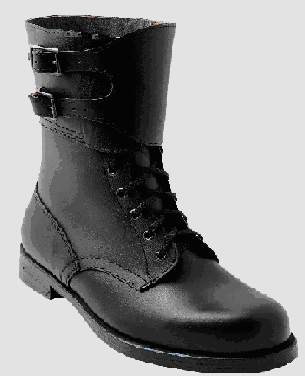 Wymagania dodatkowe:wszystkie użyte materiały muszą być w gatunku I,przedmiot zamówienia musi być nowy.Rozmiary:Zamawiający przekaże w dniu podpisania umowy rozmiary zamówionych butów.Załącznik Nr 1.2Opis przedmiotu zamówieniadla zadania nr 2Nazwa nadana zamówieniu: Dostawa letnich rękawiczek skórzanych dla kompanii honorowej Szkoły Aspirantów Państwowej Straży Pożarnej w Krakowie.Przedmiot zamówienia:Rękawiczki letnie skórzane 40 par /zamówienie podstawowe/Rękawiczki letnie skórzane 10 par /zamówienie w ramach prawa opcji/Oznaczenie przedmiotu zamówienia wg CPV: 18424000-7 Rękawice;Termin wykonania zamówienia: - Rękawiczki letnie skórzane 40 par do dnia 29.12.2020 r.Okres gwarancji minimum 12 m-cy.Zamawiający zastrzega sobie prawo do wymiany do 20% zamówionych rozmiarów, które nie będą nosiły śladów użytkowania z ogólnej ilości przedmiotu zamówienia w okresie do 1-go roku od dnia odbioru przedmiotu zamówienia.Dostawa przedmiotu zamówienia do Szkoły Aspirantów PSP w Krakowie, os. Zgody 18 loco magazyn, na koszt wykonawcy.Przedmiot zamówienia musi być:wykonany z zachowaniem obowiązujących warunków technologicznych i jakościowych zgodnie z Rozporządzeniem Ministra Spraw Wewnętrznych i Administracji z dnia 30 listopada 2005 r. w sprawie umundurowania strażaków Państwowej Straży Pożarnej (Dz.U. Nr 4 poz. 25 z 2006 r. ze zm.),oferowany przedmiot zamówienia musi być wykonany zgodnie z Wymaganiami Technicznymi określonymi w Zarządzeniu Nr 9 Komendanta Głównego Państwowej Straży Pożarnej z dnia 5 lutego 2007 r. „w sprawie wzorców oraz szczegółowych wymagań, cech technicznych i jakościowych przedmiotów umundurowania, odzieży specjalnej i środków ochrony indywidualnej użytkowanych w Państwowej Straży Pożarnej” (Dz.U. KG PSP nr 2 z dnia 23 października 2009 r.):KT-34 „WYMAGANIA TECHNICZNE dla rękawiczek letnich i zimowych”.Wymagania dodatkowe:wszystkie użyte materiały muszą być w gatunku I,przedmiot zamówienia musi być nowy.Rozmiary:Zamawiający przekaże w dniu podpisania umowy rozmiary zamówionych rękawiczek letnich.Załącznik Nr 2OGÓLNE WARUNKI UMOWYDLA ZADANIA NR 1, 2zawarta w dniu     .   .2020 r. pomiędzy:Skarbem Państwa: ……………………… - Komendantem Szkoły Aspirantów Państwowej Straży Pożarnej, 31-951 Kraków, os. Zgody 18, NIP 678-002-92-86, REGON 000173427 zwaną dalej zamawiającym,a - …………………………………, zamieszkały …………………………………………………………………………………,…(firma, siedziba, adres)… wpisanym/-ą do rejestru przedsiębiorców Krajowego Rejestru Sądowego prowadzonego przez Sąd Rejonowy …………………………. Wydział Gospodarczy pod Nr KRS: …………….……, kapitał zakładowy w wysokości ……………….….. zł, wpłacony …………………….., NIP:…………………………, REGON:……………………,Reprezentowanym/-ą przez: ……………………………,uprawnionym/-i do reprezentacji Spółki, zgodnie z Informacją odpowiadającą odpisowi aktualnemu z rejestru przedsiębiorców Krajowego Rejestru Sądowego, której wydruk stanowi załącznik nr 1 do umowy,lub …(imię, nazwisko)…, prowadzącym/-ą działalność gospodarczą pod firmą: „…….”, wpisaną do Centralnej Ewidencji i Informacji o Działalności Gospodarczej RP, zwanej dalej „CEIDG”, …(adres)…, NIP: ………………..……., REGON: ……………………….., zgodnie z aktualnym wydrukiem z CEiDG, stanowiącym załącznik nr 1 do umowy[wybrać w przypadku, gdy Wykonawcą jest osoba prowadząca działalność gospodarczą]lub…(imię, nazwisko)…, prowadzącą/-ym działalność gospodarczą pod firmą …(pełne brzmienie firmy obejmujące imię i nazwisko)…, ...(adres)…, NIP: ……………………… oraz REGON: …………….………., (imię, nazwisko), prowadzącym/-ą, działalność gospodarczą pod firmą …(pełne brzmienie firmy obejmujące imię i nazwisko)…, …(adres)…, NIP: ………………………… oraz REGON: …………….………., prowadzącymi wspólnie działalność gospodarczą pod nazwą: …………………, …(adres)…., NIP: …………………………………, REGON: …………………………., zgodnie z aktualnym wydrukiem z CEiDG oraz umową spółki cywilnej, stanowiącymi załącznik nr 1 do umowy,[wybrać w przypadku, gdy Wykonawcą są osoby fizyczne prowadzące działalność gospodarczą w formie spółki cywilnej] [w przypadku konsorcjum odpowiednio ze wskazaniem Lidera]zwanym dalej „Wykonawcą”, zwanymi dalej łącznie „Stronami”, a każdy z osobna „Stroną”,w wyniku rozstrzygnięcia postępowania o udzielenie zamówienia publicznego prowadzonego w oparciu o ustawę Prawo zamówień publicznych z dnia 29 stycznia 2004 r. (t.j. Dz.U. 2019 poz. 1843 ze zm.) zawarta została umowa o następującej treści:§ 1Przedmiot umowya)	Przedmiotem umowy jest przeniesienie własności rzeczy ruchomej przez wykonawcę na zamawiającego za ustaloną w umowie cenę, zgodnie ze specyfikacją istotnych warunków zamówienia /nr sprawy WK-I.2370.25.2020/ oraz ofertą wykonawcy z dnia    .   .2020 r. stanowiącymi integralną część niniejszej umowy.b)	Wykonawca sprzedaje, a zamawiający kupuje …………………………………………, zgodnie ze specyfikacją istotnych warunków zamówienia oraz ofertą wykonawcy.Zamawiający oświadcza, że z uwagi na fakt iż z przyczyn obiektywnych, niezależnych oraz nieznanych w chwili ogłoszenia postępowania przetargowego, nie jest w stanie ustalić wielkości zapotrzebowania na wymaganą ilość przedmiotu zamówienia, w trakcie realizacji przedmiotu umowy - zatem korzysta z prawa opcji na podstawie art. 34 ust. 5 Ustawy Prawo zamówień publicznych.Zamawiający oświadcza, że w okresie obowiązywania umowy zakupi od wykonawcy przedmiot zamówienia, realizowanego w ramach zamówienia podstawowego, w ilości nie mniejszej niż: …………………………………,(…), Zamawiający zastrzega sobie prawo do zwiększenia zakresu zamówienia podstawowego, na dostawę przedmiotu umowy w ramach prawa opcji w ilości do:…………………………………,(…), jako maksymalnej ilości zamówienia realizowanego w ramach prawa opcji. Zamówienie podstawowe i maksymalne zamówienie w ramach prawa opcji wynosić będzie łącznie: …………………………………,(…), Szczegółowy opis przedmiotu umowy znajduje się w specyfikacji istotnych warunków zamówienia oraz ofercie wykonawcy i stanowi jej integralną treść.Zamawiający zobowiązuje się do zapłacenia wykonawcy wynagrodzenie w wysokości i na zasadach określonych w §3, oraz do odebrania przedmiotu umowy zgodnie z postanowieniami §4.Wykonawca oświadcza, iż użyte w przedmiocie umowy materiały posiadają parametry techniczne spełniające wymagania zawarte w odnośnych normach, certyfikatach, świadectwach jakości, itp.Wykonawca oświadcza, że jego wyroby spełniają wszelkie normy oraz posiadają wszystkie prawem wymagane badania i certyfikaty, a ponadto są zgodne z:Rozporządzeniem Ministra Spraw Wewnętrznych i Administracji z dnia 30 listopada 2005 roku w sprawie umundurowania strażaków Państwowej Straży Pożarnej (Dz.U. z 2006 roku, Nr 4, poz. 25) /jeśli dotyczy/,Zarządzeniem nr 9 Komendanta Głównego Państwowej Straży Pożarnej z dnia 5 lutego 2007 r. w sprawie wzorców oraz szczegółowych wymagań, cech technicznych i jakościowych przedmiotów umundurowania, odzieży specjalnej i środków ochrony indywidualnej użytkowany w Państwowej Straży Pożarnej (zawarte w Dzienniku Urzędowym KGPSP nr 2 z dnia 23 października 2009 r.) /jeśli dotyczy/,§ 2TERMIN WYKONANIAWydanie towaru określonego w §1 (zamówienie podstawowe) nastąpi do dnia   .   .2020 r. do godz. 12:00, a jego niedostarczenie przez kupującego upoważnia zamawiającego do zastosowania procedury określonej w §8 / kary umowne/ umowy.Zamawiający zastrzega sobie prawo jednorazowego lub wielokrotnego złożenia zamówienia w terminie do dnia 29.12.2020 r. na dostawę przedmiotu zamówienia w ramach prawa opcji, w zakresie wskazanym w niniejszej umowie Zamówiony przedmiot umowy, o którym mowa w ust. 2 będzie realizowany przez wykonawcę w terminie do 30 dni od złożenia pisemnego zamówienia, wg cen jednostkowych określonych §3 ust. 3 oraz na zasadach określonych w niniejszej umowie.Wykonawca jest zobowiązany do dostarczenia całego przedmiotu umowy na swój koszt i swoje ryzyko do siedziby zamawiającego tj. Szkoły Aspirantów Państwowej Straży Pożarnej w Krakowie, os. Zgody 18, 31-951 Kraków /loco magazyn/, w terminach o których mowa w ust. 1 i 3.W przypadku wystąpienia opóźnień w realizacji przedmiotu umowy wykonawca zobowiązany jest niezwłocznie zawiadomić na piśmie zamawiającego o zaistniałych przeszkodach w realizacji umowy oraz o przyczynach ich powstania. Zamawiający oświadczy wykonawcy na piśmie, czy uwzględnia przyczyny podane w zawiadomieniu, czy też będzie domagał się terminowej realizacji zamówienia.Zawiadomienie o którym mowa w ust. 5 powinno być dokonane najpóźniej w terminie 7 dni przed upływem terminu o którym mowa w ust. 1 i 3.W przypadku uwzględnienia przez zamawiającego przyczyn opóźnienia w wykonaniu umowy zapisu §8 ust. 4 umowy nie stosuje się, lecz zgoda zamawiającego na przedłużenie terminu wykonania umowy przez wykonawcę winna pod rygorem nieważności zawierać warunek wniesienia przez wykonawcę nowego zabezpieczenia, a warunek ten winien być spełniony w trybie § 9 ust. 4 umowy.Wszelkie dokumenty dotyczące dostawy, wykonawca dostarczy zamawiającemu do jego siedziby tj.: Szkoły Aspirantów Państwowej Straży Pożarnej w Krakowie, os. Zgody 18, 31-951 Kraków – sekretariat Komendanta Szkoły.§ 3WYNAGRODZENIE I WARUNKI PŁATNOŚCIZamawiający zobowiązuje się zapłacić wykonawcy za wykonanie przedmiotu umowy określonego w § 1 (zamówienie podstawowe) wynagrodzenie w wysokości brutto: ... (słownie złotych: ...).Maksymalną wartość przedmiotu umowy za zamówienie podstawowe oraz za zamówienie/a/ realizowane na podstawie prawa opcji ustala się na kwotę brutto: ... (słownie złotych: ...).Ustala się następujące ceny jednostkowe brutto za przedmiot umowy (zgodnie z ofertą wykonawcy): ……………. (słownie złotych: ...), (…).Określone ceny jednostkowe za przedmiot zamówienia dotyczą realizacji zamówienia podstawowego oraz zamówień realizowanych na podstawie prawa opcji.Ustala się 30 dniowy termin zapłaty liczony od daty otrzymania przez zamawiającego faktury i pod warunkiem uprzedniego odbioru faktycznego przedmiotu umowy, potwierdzonego protokołem odbioru, podpisanym przez przedstawicieli obu stron.Płatnikiem wynagrodzenia po zakończeniu realizacji umowy będzie zamawiający tj. Szkoła Aspirantów Państwowej Straży Pożarnej w Krakowie, os. Zgody 18, 31-951 Kraków, NIP 678-002-92-86, Regon 000173427, na którego wykonawca wystawi fakturę z tego tytułu.Termin płatności uważa się za zachowany, jeżeli obciążenie rachunku zamawiającego kwotą zapłaty nastąpi najpóźniej w ostatnim dniu płatności.§ 4ODBIÓR I WYDANIE PRZEDMIOTU UMOWYOdbiorem jakościowo-ilościowym będzie objęty cały przedmiot umowy.Wykonawca dostarczy przedmiot umowy do siedziby zamawiającego, zgodnie z umową:Przedmiotem odbioru będzie potwierdzenie ilości zamówionego przedmiotu umowy oraz zgodności z opisem zawartym w specyfikacji istotnych warunków zamówienia oraz w ofercie wykonawcy.		W razie możliwości w toku odbioru zostanie organoleptycznie dokonany także odbiór jakościowy, a ujawnione wady zewnętrzne opisane będą w protokole odbioru.	2) Z zastrzeżeniem § 4 ust. 6 umowy, zamawiający nie ma obowiązku przeprowadzenia w trakcie odbioru specjalistycznych badań przedmiotu umowy - który objęty jest stosownymi oświadczeniami i gwarancją producenta.Protokół odbioru zostanie sporządzony w 2 egzemplarzach, po 1 egzemplarzu dla każdej ze stron.Wyłącznie dokonany odbiór faktyczny i sporządzony protokół odbioru jakościowo - ilościowego upoważnia wykonawcę do wystawienia faktur w sposób opisany w §3.W przypadku stwierdzenia podczas odbioru jakościowo - ilościowego, że przedstawiony do odbioru przedmiot umowy nie odpowiada opisowi zawartemu w specyfikacji istotnych warunków zamówienia oraz w ofercie wykonawcy stanowiących integralną część do niniejszej umowy, lub posiada wady, wykonawca zobowiązuje się w terminie wyznaczonym przez zamawiającego do zamiany na zgodny z opisem, z zagrożeniem że po bezskutecznym upływie terminu wyznaczonego od umowy odstąpi. W takim przypadku zostanie sporządzony protokół o stwierdzonych odstępstwach lub wadach w 2 egzemplarzach, po 1 egzemplarzu dla każdej ze stron i podpisany przez obie strony. Ustęp ten nie narusza postanowień dotyczących kar umownych.Ustala się, że w przypadku wystąpienia w trakcie odbioru przedmiotu umowy, wątpliwości co do jego jakości i parametrów gwarantowanych przez producenta zamawiający może zlecić w tym zakresie badania specjalistyczne. W przypadku stwierdzenia w wyniku badań odstępstw od norm oraz złożonej oferty – koszty badań zobowiązuje się pokryć wykonawca, a zamawiający wezwie wykonawcę do wymiany przedmiotu umowy na wolny od wad i wyznaczy do wykonania tego obowiązku odpowiedni termin z zastrzeżeniem, że w przypadku jego nie dotrzymania od umowy odstąpi.Zapisy umowy o karach umownych stosuje się odpowiednio.Terminy na usunięcie odstępstw w przedmiocie umowy od opisu zawartego w specyfikacji istotnych warunków zamówienia oraz ofercie wykonawcy stanowiącej integralna część umowy oraz usunięcie wad nie mogą być dłuższe niż 7 dni.W przypadku stwierdzenia, że dostarczony towar jest niezgodny ze złożoną ofertą lub posiada wady, zamawiającemu (działającemu poprzez pracowników upoważnionych do odbioru) przysługuje prawo odmowy odbioru całości lub części przedmiotu zamówienia. W przypadku takim Wykonawca winien określić datę ponownego odbioru. Za okres opóźnienia w odbiorze zapisy § 8 mają zastosowanie odpowiednio.§ 5DOKUMENTACJA TECHNICZNADo przedmiotu umowy wykonawca zobowiązuje się dołączyć:instrukcję użytkowania,na wezwanie zamawiającego - karty techniczne (technologiczne) wystawione przez producentów potwierdzające spełnienie wszystkich postawionych w SIWZ wymagań;§ 6RĘKOJMIE, GWARANCJA I REKLAMACJAWykonawca gwarantuje, iż użyte w przedmiocie umowy materiały posiadają parametry techniczne spełniające wymagania zawarte w obowiązujących normach i przepisach i udziela na przedmiot umowy udziela …… gwarancji.Ustala się, że zamawiającemu oprócz udzielanej gwarancji i w czasie jej trwania przysługuje także rękojmia i prawo do dowolnego wyboru uprawnień z poszczególnych instytucji.Okres gwarancji i rękojmi liczy się od dnia protokolarnego przekazania przedmiotu umowy.W okresie gwarancji wykonawca zapewnia bezpłatną naprawę lub wymianę każdego wyrobu będącego częścią przedmiotu umowy w zakresie ujawniających się wad i usterek, w terminie 7 dni od daty otrzymania reklamacji. Do okresu napraw lub wymiany w ramach reklamacji nie wlicza się dni ustawowo wolnych od pracy obowiązujących w Polsce. Strony dopuszczają zgłoszenie reklamacji w formie elektronicznej lub faksowej na adresy: Zamawiający: e-mail: szkola@sapsp.pl, nr faksu: 12-681-97-09.Wykonawca: e-mail: ………………………………… nr faksu: …………………………………W przypadku, gdy naprawy gwarancyjne przekroczą liczbę trzech, wykonawca zobowiązuje się do wymiany na swój koszt reklamowanego towaru na nowy wolny od wad.W przypadku braku odpowiedzi na reklamację w terminie określonym w §6 ust. 2 uznaje się, że reklamacja została uznana przez wykonawcę, co upoważnia zamawiającego (wg wyboru) do skorzystania z uprawnień rękojmi lub gwarancji, lub do odstąpienia od umowy.W przypadku uznania reklamacji /także milczącego/ i nie usunięcie zgłoszonych wad i usterek w terminie 7 dni kalendarzowych przez wykonawcę/gwaranta, zamawiającemu przysługuje do wyboru także prawo do ich usunięcia na koszt i ryzyko Wykonawcy przez siebie wybranej osobie trzeciej, przy czym Wykonawca zrzeka się prawa do kwestionowania wysokości powstałych z tego tytułu kosztów, które zobowiązuje się do zwrotu na pierwsze wezwanie zamawiające i w terminie przez niego ustalonym.§ 7ODSTĄPIENIE OD UMOWYW przypadku nie wykonania w terminie zobowiązania zamawiający zastrzega sobie prawo do odstąpienia od umowy bez wyznaczenia terminu dodatkowego. W takim przypadku Zamawiający nie będzie zobowiązany zwrócić kosztów, jakie poniósł wykonawca w związku z wykonywaniem umowy.Zamawiający ma również prawo do odstąpienia od niniejszej umowy w następujących przypadkach:jeżeli sytuacja finansowa wykonawcy uległa pogorszeniu w takim stopniu, że wskazuje na możliwość zagrożenia realizacji umowy przez wykonawcęw razie wystąpienia istotnej zmiany okoliczności powodującej, że wykonanie umowy nie leży w interesie publicznym, zamawiający może odstąpić od umowy w terminie 30 dni od powzięcia wiadomości o powyższych okolicznościach. W takim przypadku wykonawca będzie mógł żądać jedynie udokumentowanych kosztów, które poniósł w związku z realizacją przedmiotu umowywykonawca wykonuje świadczenia niezgodnie z niniejszą umowąwykonawca nie wykonuje zobowiązań wynikających z § 1, § 2 i § 4.§ 8KARY UMOWNEStrony postanawiają, że obowiązującą je formą odszkodowania stanowią kary umowne. Kary te będą naliczane w następujących wypadkach i wysokościach.Wykonawca zapłaci zamawiającemu kary umowne:za opóźnienie w dostarczeniu przedmiotu umowy w terminie, o którym mowa w § 2 ust. 1 i 3 w wysokości 0,5% jego ceny brutto, o której mowa w §3 ust. 2 za każdy dzień opóźnienia, jednakże nie więcej niż 5% ceny przedmiotu umowy.za odstąpienie od umowy przez zamawiającego z winy wykonawcy w wysokości 5% ceny przedmiotu umowy, o której mowa w § 3 ust. 2 niniejszej umowy.za opóźnienie w usunięciu wad stwierdzonych przy odbiorze, w terminach określonych w § 4 ust. 5 lub/i w okresie gwarancji i rękojmi w terminach określonych § 6 ust. 5 w wysokości 0,5% ceny brutto przedmiotu umowy, o której mowa w § 3 ust. 2 niniejszej umowy za każdy dzień opóźnienia liczonej od dnia wyznaczonego na usunięcie wad.za odstąpienie przez wykonawcę od wykonania umowy w wysokości 5% ceny przedmiotu umowy, o której mowa w § 3 ust. 2 niniejszej umowy.Kary umowne ustalone w ust. 2 pkt 1, 2 i 3, będą potrącane z należności Wykonawcy na podstawie noty obciążeniowej, który wyraża na powyższe nieodwołalną zgodę, natomiast kary umowne ustalone w ust. 2 pkt 4, Wykonawca zapłaci na podstawie noty obciążeniowej wystawionej przez Zamawiającego w terminie 14 od dnia wystawienia.W przypadku nieuregulowania należności przez wykonawcę, o której mowa w ust. 2 pkt 4, zamawiający pokryje roszczenia z zabezpieczenia należytego wykonania umowy.W razie opóźnienia w zapłacie przez zamawiającego należnego wykonawcy wynagrodzenia, wykonawca może żądać od zamawiającego odsetek w wysokości ustawowej.Zamawiającemu przysługuje prawo odstąpienia od umowy, jeżeli wystąpi opóźnienie w dostarczeniu przedmiotu umowy powyżej 7 dni kalendarzowych od wyznaczonego terminu realizacji dostawy, o którym mowa w § 2 ust. 1 i 3 niniejszej umowy. W powyższym przypadku wykonawcy nie przysługuje roszczenie odszkodowawcze w wyniku poniesionej szkody. W takim przypadku zamawiający naliczy kary umowne w wysokości 5% ceny przedmiotu umowy, o której mowa w § 2 ust. 1 i 3 niniejszej umowy, na podstawie noty obciążającej wystawionej przez zamawiającego.Zamawiający zastrzega sobie prawo do dochodzenia odszkodowania uzupełniającego przenoszącego wysokość kar umownych do wysokości rzeczywiście poniesionej szkody. Utrata przez wykonawcę zabezpieczenia z przyczyn określonych w § 7 ust. 2 umowy nie wyklucza uprawnienia zamawiającego do naliczenia kar umownych, o których mowa w § 8 niniejszej umowy.W przypadku rozwiązania umowy za wspólnym porozumieniem, strony zobowiązane są do skwitowania na piśmie wykonywania wzajemnych obowiązków z umowy do dnia jej rozwiązania§ 9ZABEZPIECZENIE NALEŻYTEGO WYKONANIA UMOWYWykonawca przed podpisaniem umowy wniósł zabezpieczenie należytego wykonania umowy w wysokości 5% maksymalnej wartości przedmiotu umowy (zamówienia podstawowego oraz zamówień realizowanych na podstawie prawa opcji), tj. w kwocie … zł. (słownie złotych: …).Zabezpieczenie należytego wykonania umowy zostało wniesione w formie ……………… .W trakcie realizacji umowy wykonawca może dokonać zmiany formy zabezpieczenia na jedną lub kilka form, o których mowa w art. 148 ust. 1 Prawa zamówień publicznych. Zmiana formy zabezpieczenia musi być dokonana z zachowaniem ciągłości zabezpieczenia i bez zmiany jego wysokości.Jeżeli forma zabezpieczenia o którym mowa w ust. 1 została wniesiona w formie innej niż pieniężna lub forma zabezpieczenia, o którym mowa w ust. 3 zostanie zmieniona na formę inną niż pieniężna to ważność dokumentu stanowiącego zabezpieczenie musi obowiązywać przez cały lub pozostały okres obowiązywania umowy powiększony (na czas wnoszenia roszczeń przez Zamawiającego) dodatkowo o 30 dni od dnia zakończenia realizacji umowy o którym mowa w §2 ust. 1.W przypadku, o którym mowa w ust. 4 najpóźniej w dniu odbioru, a w sytuacji opóźnienia realizacji umowy, na trzy dni przed upływem ważności zabezpieczenia, wykonawca wnosi nowe zabezpieczenie, ważne do upływu nowego terminu wyznaczonego przez zamawiającego.Zabezpieczenie należytego wykonania umowy zostanie zwrócone zgodnie z zasadami określonymi w art. 151 ustawy - Prawo zamówień publicznych z dnia 29 stycznia 2004 roku (t.j. Dz.U. 2019 poz. 1843 ze zm.).Zamawiający jest uprawniony do skorzystania z kwoty zabezpieczenia należytego wykonania umowy, o którym mowa w pkt 1, w szczególności w przypadku, gdy wykonawca będąc zobowiązany do zapłaty kary umownej na podstawie umowy, nie zapłaci jej w terminie lub w ogóle odmówi jej zapłacenia./jeżeli dotyczy/ Zabezpieczenie należytego wykonania umowy wniesione w pieniądzu zostanie zwrócone w terminie 30 dni od dnia wykonania zamówienia (zamówienia podstawowego oraz zamówień realizowanych na podstawie prawa opcji) i uznania przez zamawiającego za należycie wykonane na konto wykonawcy ………………………………………………………… .§ 10ROZSTRZYGANIE SPORÓW I OBOWIĄZUJĄCE PRAWOStrony umowy zgodnie oświadczają, że w przypadku powstania sporu na tle realizacji niniejszej umowy poddadzą rozstrzygnięciu sporu przez Sąd właściwy dla siedziby zamawiającego.W sprawach nieobjętych umową będą miały zastosowanie przepisy kodeksu cywilnego i ustawy o zamówieniach publicznych.§ 11ZMIANY W UMOWIEZamawiający dopuszcza możliwość dokonania zmiany istotnych postanowień zawartej umowy, w stosunku do treści oferty, w zakresie:urzędowej zmiany stawki podatku od towarów i usług (VAT), jeżeli zmiana stawki podatku od towarów i usług (VAT) powodować będzie zwiększenie lub zmniejszenie należnego wynagrodzenia wykonawcy z umowy, (kosztów umowy po stronie wykonawcy), zamawiający dopuszcza zwiększenie lub zmniejszenie wynagrodzenia o kwotę równą różnicy w kwocie podatku naliczonego przez wykonawcę;parametrów technicznych przedmiotu zamówienia – w przypadku gdy zmiany te będą korzystniejsze dla zamawiającego;terminu realizacji przedmiotu zamówienia - gdy wystąpi konieczność zmiany terminu w związku z wydłużającym się postępowaniem lub zaistnieją okoliczności mające wpływ na termin realizacji, a których nie dało się przewidzieć w chwili zawarcia umowy;inne niekorzystne dla zamawiającego zmiany umowy dopuszczalne są tylko wówczas, jeżeli z powodu nadzwyczajnej zmiany stosunków spełnienie dostaw przez wykonawcę byłoby połączone z nadmiernymi trudnościami albo groziłoby mu rażącą stratą, czego nie przewidywał on przy zawarciu umowy;zmiany nazwy, adresu, formy organizacyjno - prawnej itp. którejkolwiek ze stron;sytuacji, których nie można było przewidzieć w chwili zawarcia niniejszej umowy i mających charakter zmian nieistotnych tj. nieodnoszących się do warunków, które gdyby zostały ujęte w ramach pierwotnej procedury udzielania zamówienia, umożliwiłyby dopuszczenie innej oferty niż ta, która została pierwotnie dopuszczona;Zmiany postanowień zawartej umowy określone w ust.1 pkt 2-6, wymagają, pod rygorem nieważności, zachowania formy pisemnej, chyba, że przepisy odrębne wymagają formy szczególnej.Zmiany postanowień zawartej umowy określone w ust.1 pkt 1, nie wymagają zachowania formy pisemnej.Zmiana umowy na wniosek wykonawcy wymaga wykazania okoliczności uprawniających do dokonania tej zmiany.Zamawiający zastrzega sobie prawo odstąpienia od umowy w przypadku, gdy zmiany treści umowy wymagałyby zmiany treści oferty złożonej przez wykonawcę.Zmiany umowy, o których mowa powyżej muszą być dokonywane zachowaniem przepisu art. 140 ust. 3 ustawy z dnia 29 stycznia 2004 r. Prawo zamówień publicznych (t.j. Dz.U. 2019 rpoz. 1843 ze zm.) stanowiącego, że umowa jest nieważna w części wykraczającej poza określenie przedmiotu zamówienia zawarte w specyfikacji istotnych warunków zamówienia.§ 12ZGODA NA PRZETWARZANIE DANYCH OSOBOWYCHWykonawca wyraża zgodę na przetwarzanie danych osobowych przez Komendanta Szkoły Aspirantów Państwowej Straży Pożarnej w Krakowie z siedzibą os. Zgody 18, 31-951 Kraków - Administratora danych osobowych, zgodnie z rozporządzeniem Parlamentu Europejskiego i Rady (UE) 2016/679 z dnia 27 kwietnia 2016 r. w sprawie ochrony osób fizycznych w związku z przetwarzaniem danych osobowych i w sprawie swobodnego przepływu takich danych oraz uchylenia dyrektywy 95/46/WE (ogólne rozporządzenie o ochronie danych) (Dz. Urz. UE L 119 z 04.05.2016, str. 1).Wykonawcy przysługuje prawo dostępu do treści swoich danych oraz ich poprawiania.Zamawiający informuje, iż celem zbierania danych jest zawarcie i realizacja umowy.§ 13POSTANOWIENIA KOŃCOWEUmowa wchodzi w życie z dniem jej podpisania przez obie strony.Zmiana umowy wymaga formy pisemnej pod rygorem nieważności i sporządzona będzie w formie aneksu.Realizacje przedmiotu zamówienia realizowane w ramach prawa opcji nie wymagają wprowadzania aneksu do umowy jak również zawarcia nowej umowy.Umowę sporządzono w 4 jednobrzmiących egzemplarzach w języku polskim, jeden egzemplarz dla Wykonawcy oraz 3 egzemplarze dla Zamawiającego.W przypadku rozwiązania umowy za wspólnym porozumieniem, strony zobowiązane są do skwitowania na piśmie wykonywania wzajemnych obowiązków z umowy do dnia jej rozwiązania.Załączniki:- Specyfikacja Istotnych Warunków Zamówienia- Oferta wykonawcy z dnia    .  .2020 r.ZAMAWIAJĄCY:						WYKONAWCA:Załącznik Nr 3.....................................................pieczęć wykonawcy	.................................., dnia ........................- FORMULARZ OFERTOWY -DLA ZADANIA NR ……………Prosimy o podanie numeru/numerów zadań, na które wykonawca składa ofertę.Wykonawca może złożyć ofertę na wybrane zadanie/zadania. Zamawiający dopuszcza złożenie formularza ofertowego z pominięciem zadań, na które wykonawca nie składa oferty.Przystępując do udziału w postępowaniu o udzielenie zamówienia publicznego w trybie przetargu nieograniczonego pn.: „Dostawa butów oraz letnich rękawiczek skórzanych dla kompanii honorowej Szkoły Aspirantów Państwowej Straży Pożarnej w Krakowie” (nr sprawy WK-I.2370.25.2020).Pełna nazwa:		Adres: 	Kod:			Miejscowość:	Województwo:	Telefon:		Fax:		E-mail:			Internet http://	W zależności od podmiotu: KRS / CEiDG*:		NIP / PESEL*:	 REGON	Osobą upoważnioną do reprezentowania Wykonawcy zgodnie z wpisem do centralnej ewidencji i informacji o działalności gospodarczej / wpisem do krajowego rejestru sądowego jest: ……………………………………………………………………………………………………………………………………………DLA ZADANIA NR 1 	dotyczy/nie dotyczy (niepotrzebne skreślić)Oferujemy dostawę butów z opinaczami dla kompanii honorowej Szkoły Aspirantów Państwowej Straży Pożarnej w Krakowie zgodną z SIWZ oraz w załącznikami do oferty.Kwota brutto: ............................. słownie: ...............................................................................Okres gwarancji: …….............… miesiące./min. 12 m-cy, okres gwarancji równy lub dłuższy niż 36 m-cy punktowane są maksymalną ilością punktów w tym kryterium/....................................................................../czytelny podpis imieniem i nazwiskiem lub pieczęć imienna i podpis upoważnionego przedstawiciela wykonawcy/DLA ZADANIA NR 2 	dotyczy/nie dotyczy (niepotrzebne skreślić)Oferujemy dostawę letnich rękawiczek skórzanych dla kompanii honorowej Szkoły Aspirantów Państwowej Straży Pożarnej w Krakowie zgodną z SIWZ oraz załącznikami do oferty.Kwota brutto: ............................. słownie: ...............................................................................Okres gwarancji: …….............… miesiące./min. 12 m-cy, okres gwarancji równy lub dłuższy niż 36 m-cy punktowane są maksymalną ilością punktów w tym kryterium/....................................................................../czytelny podpis imieniem i nazwiskiem lub pieczęć imienna i podpis upoważnionego przedstawiciela wykonawcy/Oświadczenia wykonawcy:Oświadczam, że zapoznaliśmy się ze SIWZ i nie wnosimy zastrzeżeń oraz zdobyliśmy konieczne informacje, potrzebne do właściwego wykonania zamówienia.Oświadczam, że zamówienie wykonamy w terminach wskazanych w SIWZ.Oświadczam, że zamówienie wykonamy zgodnie z obowiązującymi przepisami prawa, normami i normatywami.Oświadczam, że przedmiot zamówienia spełnia wszelkie normy oraz posiada wszystkie prawem wymagane badania i certyfikaty.Oświadczam, że zapoznaliśmy się z ogólnymi warunkami umowy i akceptujemy je w całości.Oświadczam, że uważamy się za związanych niniejszą ofertą przez czas wskazany w SIWZ.Oświadczam, że spełniamy wszystkie warunki określone w SIWZ oraz złożyliśmy wszystkie wymagane dokumenty potwierdzające spełnienie tych warunków.Oświadczam, że w cenie oferty zostały uwzględnione wszystkie koszty wykonania zamówienia i realizacji przyszłego świadczenia umownego.Oświadczam, że w przypadku przyznania nam zamówienia zobowiązujemy się do podpisania umowy w siedzibie zamawiającego w terminie przez niego wyznaczonym oraz do wniesienia zabezpieczenia należytego wykonania umowy w wysokości wskazanej w SIWZ.Oświadczam, iż akceptujemy warunki płatności określone przez zamawiającego w SIWZ.Wyrażam zgodę na przetwarzanie danych osobowych przez Komendanta Szkoły Aspirantów Państwowej Straży Pożarnej w Krakowie z siedzibą os. Zgody 18, 31-951 Kraków - Administratora danych osobowych, zgodnie z rozporządzeniem Parlamentu Europejskiego i Rady (UE) 2016/679 z dnia 27 kwietnia 2016 r. w sprawie ochrony osób fizycznych w związku z przetwarzaniem danych osobowych i w sprawie swobodnego przepływu takich danych oraz uchylenia dyrektywy 95/46/WE (ogólne rozporządzenie o ochronie danych) (Dz. Urz. UE L 119 z 04.05.2016, str. 1).Oświadczam, że wypełniłem obowiązki informacyjne przewidziane w art. 13 lub art. 14 RODO /Rozporządzenie Parlamentu Europejskiego i Rady (UE) 2016/679 z dnia 27 kwietnia 2016 r. w sprawie ochrony osób fizycznych w związku z przetwarzaniem danych osobowych i w sprawie swobodnego przepływu takich danych oraz uchylenia dyrektywy 95/46/WE (ogólne rozporządzenie o ochronie danych) (Dz. Urz. UE L 119 z 04.05.2016, str. 1)/ wobec osób fizycznych, od których dane osobowe bezpośrednio lub pośrednio pozyskałem w celu ubiegania się o udzielenie zamówienia publicznego w niniejszym postępowaniu. Uwaga: W przypadku, gdy wykonawca nie przekazuje danych osobowych innych niż bezpośrednio jego dotyczących lub zachodzi wyłączenie stosowania obowiązku informacyjnego, stosownie do art. 13 ust. 4 lub art. 14 ust. 5 RODO treści oświadczenia wykonawca nie składa (np. przez jego wykreślenie).Oświadczam, że jesteśmy /właściwe zaznaczyć/:mikroprzedsiębiorstwem /definiuje się jako przedsiębiorstwo, które zatrudnia mniej niż 10 pracowników oraz jego roczny obrót nie przekracza 2 milionów euro lub całkowity bilans roczny nie przekracza 2 milionów euro/,małym przedsiębiorstwem /definiuje się jako przedsiębiorstwo, które zatrudnia mniej niż 50 pracowników oraz jego roczny obrót nie przekracza 10 milionów euro lub całkowity bilans roczny nie przekracza 10 milionów euro/,średnim przedsiębiorstwem /definiuje się jako przedsiębiorstwo, które zatrudnia mniej niż 250 pracowników oraz jego roczny obrót nie przekracza 50 milionów euro lub całkowity bilans roczny nie przekracza 43 milionów euro/,dużym przedsiębiorstwem.Oferta została złożona na .................. kolejno ponumerowanych i podpisanych (parafowanych) przez osoby upoważnione stronach................................................................................./czytelny podpis imieniem i nazwiskiem lub pieczęć imienna i podpis upoważnionego przedstawiciela wykonawcy/Załącznik Nr 4......................................................../pieczęć wykonawcy/.................................., dnia ........................Wykonawca:……………………………………………………………………………………………………………………………………………(pełna nazwa wykonawcy)……………………………………………………………………………………………………………………………………………(adres Wykonawcy)……………………………………………………………………………………………………………………………………………(w zależności od podmiotu: NIP/PESEL, KRS/CEiDG)reprezentowany przez:……………………………………………………………………………………………………………………………………………(imię, nazwisko, stanowisko/podstawa do reprezentacji)Oświadczenie wykonawcy składane na podstawie art. 25a ust. 1 ustawy z dnia 29 stycznia 2004 r.  Prawo zamówień publicznych (dalej jako: ustawa Pzp), DOTYCZĄCE SPEŁNIANIA WARUNKÓW UDZIAŁU W POSTĘPOWANIU 
Na potrzeby postępowania o udzielenie zamówienia publicznego pn. „Dostawa butów oraz letnich rękawiczek skórzanych dla kompanii honorowej Szkoły Aspirantów Państwowej Straży Pożarnej w Krakowie” (nr sprawy WK-I.2370.25.2020), prowadzonego przez: Szkoła Aspirantów Państwowej Straży Pożarnej w Krakowie, oświadczam, co następuje:INFORMACJA DOTYCZĄCA WYKONAWCY:Oświadczam, że spełniam warunki udziału w postępowaniu określone przez zamawiającego w ogłoszeniu o zamówieniu oraz Specyfikacji Istotnych Warunków Zamówienia................................................................................./czytelny podpis imieniem i nazwiskiem lub pieczęć imienna i podpis upoważnionego przedstawiciela wykonawcy/INFORMACJA W ZWIĄZKU Z POLEGANIEM NA ZASOBACH INNYCH PODMIOTÓW: Oświadczam, że w celu wykazania spełniania warunków udziału w postępowaniu, określonych przez zamawiającego w ogłoszeniu o zamówieniu oraz Specyfikacji Istotnych Warunków Zamówienia, polegam / nie polegam* na zasobach następującego/ych podmiotu/ów:………………………………………………………………………………………………………………………………………………………………………………………………………………………………………………………… ……………………………, w następującym zakresie: …………………………………………………………………………………………………………………………………………………………………………………………………………………………………………………… (wskazać podmiot i określić odpowiedni zakres dla wskazanego podmiotu).* niepotrzebne skreślić................................................................................/czytelny podpis imieniem i nazwiskiem lub pieczęć imienna i podpis upoważnionego przedstawiciela wykonawcy/OŚWIADCZENIE DOTYCZĄCE PODANYCH INFORMACJI:Oświadczam, że wszystkie informacje podane w powyższych oświadczeniach są aktualne i zgodne z prawdą oraz zostały przedstawione z pełną świadomością konsekwencji wprowadzenia zamawiającego w błąd przy przedstawianiu informacji................................................................................./czytelny podpis imieniem i nazwiskiem lub pieczęć imienna i podpis upoważnionego przedstawiciela wykonawcy/Załącznik Nr 5......................................................../pieczęć wykonawcy/.................................., dnia ........................Wykonawca:……………………………………………………………………………………………………………………………………………(pełna nazwa wykonawcy)……………………………………………………………………………………………………………………………………………(adres Wykonawcy)……………………………………………………………………………………………………………………………………………(w zależności od podmiotu: NIP/PESEL, KRS/CEiDG)reprezentowany przez:……………………………………………………………………………………………………………………………………………(imię, nazwisko, stanowisko/podstawa do reprezentacji)Oświadczenie wykonawcy składane na podstawie art. 25a ust. 1 ustawy z dnia 29 stycznia 2004 r.  Prawo zamówień publicznych (dalej jako: ustawa Pzp), DOTYCZĄCE PRZESŁANEK WYKLUCZENIA Z POSTĘPOWANIANa potrzeby postępowania o udzielenie zamówienia publicznego pn. „Dostawa butów oraz letnich rękawiczek skórzanych dla kompanii honorowej Szkoły Aspirantów Państwowej Straży Pożarnej w Krakowie” (nr sprawy WK-I.2370.25.2020), prowadzonego przez: Szkoła Aspirantów Państwowej Straży Pożarnej w Krakowie, oświadczam, co następuje:OŚWIADCZENIA DOTYCZĄCE WYKONAWCY:Oświadczam, że nie podlegam wykluczeniu z postępowania na podstawie art. 24 ust 1 pkt 12-23 ustawy Pzp.	Oświadczam, że nie podlegam wykluczeniu z postępowania na podstawie art. 24 ust. 5 ustawy Pzp.*	Oświadczam, że zachodzą w stosunku do mnie podstawy wykluczenia z postępowania na podstawie art. …………. ustawy Pzp (podać mającą zastosowanie podstawę wykluczenia spośród wymienionych w art. 24 ust. 1 pkt 13-14, 16-20 lub art. 24 ust. 5 ustawy Pzp). Jednocześnie oświadczam, że w związku z ww. okolicznością, na podstawie art. 24 ust. 8 ustawy Pzp podjąłem następujące środki naprawcze: …………………………………………………………………………………………………………………………………………………………………………………………………………………………………………………………………………………………………………………………………………………* niepotrzebne skreślić................................................................................/czytelny podpis imieniem i nazwiskiem lub pieczęć imienna i podpis upoważnionego przedstawiciela wykonawcy/OŚWIADCZENIE DOTYCZĄCE PODMIOTU, NA KTÓREGO ZASOBY POWOŁUJE SIĘ WYKONAWCA /jeżeli dotyczy/:Oświadczam, że w stosunku do następującego/ych podmiotu/tów, na którego/ych zasoby powołuję się w niniejszym postępowaniu, tj.: …………………………………………………………………………………… (podać pełną nazwę/firmę, adres, a także w zależności od podmiotu: NIP/PESEL, KRS/CEiDG) nie zachodzą podstawy wykluczenia z postępowania o udzielenie zamówienia................................................................................./czytelny podpis imieniem i nazwiskiem lub pieczęć imienna i podpis upoważnionego przedstawiciela wykonawcy/OŚWIADCZENIE DOTYCZĄCE PODWYKONAWCY NIEBĘDĄCEGO PODMIOTEM, NA KTÓREGO ZASOBY POWOŁUJE SIĘ WYKONAWCA /jeżeli dotyczy/:Oświadczam, że w stosunku do następującego/ych podmiotu/tów, będącego/ych podwykonawcą/ami: …………………………………………………………………………………………………………… (podać pełną nazwę/firmę, adres, a także w zależności od podmiotu: NIP/PESEL, KRS/CEiDG), nie zachodzą podstawy wykluczenia z postępowania o udzielenie zamówienia................................................................................/czytelny podpis imieniem i nazwiskiem lub pieczęć imienna i podpis upoważnionego przedstawiciela wykonawcy/OŚWIADCZENIE DOTYCZĄCE PODANYCH INFORMACJI:Oświadczam, że wszystkie informacje podane w powyższych oświadczeniach są aktualne i zgodne z prawdą oraz zostały przedstawione z pełną świadomością konsekwencji wprowadzenia zamawiającego w błąd przy przedstawianiu informacji................................................................................./czytelny podpis imieniem i nazwiskiem lub pieczęć imienna i podpis upoważnionego przedstawiciela wykonawcy/Załącznik Nr 6......................................................../pieczęć wykonawcy/Uwaga:Wykonawca, w terminie 3 dni od zamieszczenia na stronie internetowej informacji, o której mowa w art. 86 ust. 5 ustawy, przekazuje zamawiającemu niniejsze oświadczenie o przynależności lub braku przynależności do tej samej grupy kapitałowej, o której mowa w art. 24 ust. 1 pkt 23 ustawy. Wraz ze złożeniem oświadczenia, wykonawca może przedstawić dowody, że powiązania z innym wykonawcą nie prowadzą do zakłócenia konkurencji w postępowaniu o udzielenie zamówienia.O Ś W I A D C Z E N I Eo przynależności lub braku przynależności do grupy kapitałowejDotyczy postępowania o udzielenie zamówienia publicznego w trybie przetargu nieograniczonego pn.: „Dostawa butów oraz letnich rękawiczek skórzanych dla kompanii honorowej Szkoły Aspirantów Państwowej Straży Pożarnej w Krakowie”.Nr sprawy WK-I.2370.25.2020Przedkładam w trybie w trybie art. 24 ust. 11 ustawy z dnia 29 stycznia 2004 r. Prawo zamówień publicznych (t.j. Dz.U. 2019 poz. 1843 ze zm.), oświadczenie że:Ja (imię i nazwisko): 	reprezentujący wykonawcę /firmę/ (nazwa firmy): 	Niniejszym oświadczam, że nie należę do grupy kapitałowej z innymi wykonawcami biorącymi udział w niniejszym postępowaniu, o której mowa w art. 24 ust. 1 pkt 23 ustawy Prawo zamówień publicznych*Niniejszym oświadczam, że należę do grupy kapitałowej z innymi wykonawcami biorącymi udział w niniejszym postępowaniu, o której mowa w art. 24 ust. 1 pkt 23 ustawy Prawo zamówień publicznych, w której skład wchodzą niniejsze podmioty:*- …………………………………………………………………….- …………………………………………………………………….* niepotrzebne skreślić................................................................................/czytelny podpis imieniem i nazwiskiem lub pieczęć imienna i podpis upoważnionego przedstawiciela wykonawcy/Lp.Imię i nazwiskoFunkcja w komisjiPodpis1.mł. bryg. Janusz ChorobikPrzewodniczący2.bryg. Tomasz MuchaV-ce Przewodniczący3.mł. kpt. Piotr KruczekCzłonek4.st. asp. Krzysztof KowalCzłonek5.asp. Paweł ZelekSekretarzOferta w sprawie przetargu nieograniczonego pn.:Dostawa umundurowaniadla Szkoły Aspirantów Państwowej Straży Pożarnej w Krakowie.DLA ZADANIA/ZADAŃ NR …/wpisać numer zadania/numery zadań/...napis: Nie otwierać przed 11.12.2020 r. godz. 1215.Lp.AsortymentIlościzamawianeCena brutto za 1 kpl., szt.Wartość bruttoabcde = c · d1.Buty z opinaczami(zgodnie z SIWZ)10 parLp.AsortymentIlościzamawianeCena brutto za 1 szt.Wartość bruttoabcde = c · d1.Rękawiczki letnie skórzane(zgodnie z SIWZ)40 par